Муниципальное бюджетное дошкольное образовательное учреждениеЧановский  детский сад № 4Чановского района Новосибирской областиНепосредственно образовательная деятельность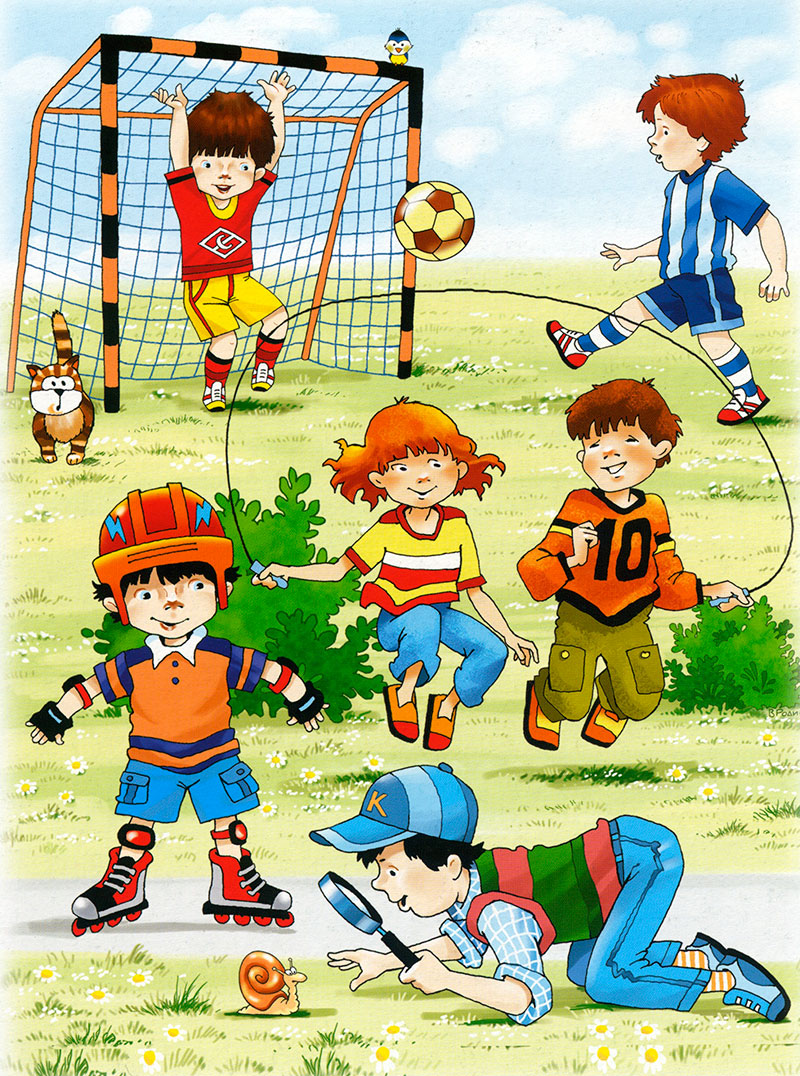  детей в младшей группе № 1,2По теме «День защиты детей»Приоритетная образовательная область:Физическое развитиеПодготовила и провела: Инструктор по физическому воспитанию Федорова Е.М.Цель:-Создать радостное настроение детям, желание играть в коллективе.-Прививать интерес к путешествию, развивать мелкую моторику рук.Материал: Картина «Паровозик», вертушки, воздушные шары, песочные наборы, мыльные пузыри.Инструктор: Дети, 1 июня во всем мире отмечают праздник – День защиты детей!Первое июня.Наступило лето.И теплом июньскимВся земля согрета.Змей бумажный пляшетГде-то в облаках.Вот какое счастьеУ меня в руках!И бегу со смехомЯ навстречу дня.-Эй, попробуй, ветер,Догони меня!Первое июня —День больших затей.День защиты в миреМаленьких детей!(Т. Шапиро)Инструктор: Ребята, мы с вами отправляемся в путешествие на паровозике «Букашка».Дети садятся в паровоз и поют песню.ПАРОВОЗ «БУКАШКА»Музыка: Александр Ермолов.Слова: Александр Морозов.Плывут за окошком поля и леса.Мы едем туда, где нас ждут чудеса.И солнышко светит, и речка блестит,И наш паровозик так быстро летит!Припев: Чух, чух, чух, ту, ту, ту –Белые барашкиВыдувает на ходуПаровоз – Букашка!Чух, чух, чух, ту, ту, ту –Белые барашкиВыдувает на ходу (3 раза)Паровоз – Букашка!За жёлтой поляной, за синей горойСтоит у реки городок небольшой.Там дружно и люди, и звери живут,Играют, танцуют и песни поют.Припев: …По рельсам колёса стучат: тук, тук, тук.Дорога железная делает круг.Наш поезд бежит к той далёкой стране,Которую ночью я видел во сне!Припев:Инструктор: Паровозик прибыл на полянку, где растут одуванчики.Игра «Кто быстрее соберет букет».Дети собирают букет и вместе с воспитателем читают стихотворение: «Одуванчик» Серова Е.Носит одуванчикЖелтый сарафанчик.Подрастет - нарядитсяВ беленькое платьице:Легкое,воздушное,Ветерку послушное.Инструктор: Садимся в наш паровозик и едем дальше.Внимание! Остановка «Лесенка-чудесенка».Эстафета «Кто быстрее достанет вертушку».(Дети друг за другом поднимаются на лесенку, стараются дотронуться до вертушки. Инструктор: Посмотрите, ребята, вокруг. Бабочки летают, поплясать всех приглашают.Проводится игра «Раз, два, три…»Мы сейчас пойдем направо раз, два, триА потом пойдем налево раз, два, триВ центре круга соберемся раз, два, триТак же быстро разойдемся раз, два, триМы покружимся немножко раз, два, триДружно за руки возьмёмся раз, два, триПопляшите наши ножки раз, два, триИ похлопайте в ладошки раз, два, триИнструктор: Дети понравилось плясать?Дети: Да.Инструктор: Едем дальше. Остановка «Разноцветные шары».Проводится эстафета с воздушными шарами. (Ребенок бежит с воздушным шариком до домика, возвращается и передаёт следующему).Инструктор: (дети садятся в паровозик)Мы едем, едем, едемВ далёкие края,Хорошие соседи,Счастливые друзья.Остановка «Волшебные пузыри».Инструктор:Как красивы – посмотри! –Мыльные пузыри.Стайкой по ветру летятИ на солнышке блестят.Взяли краски у зариЭти чудо-пузыри! Е. ЕгороваИнструктор: Нас в гости Фея приглашала, испечь пирожки нам обещала.(Дети делают пирожки из песка и поют песенку «Пирожки»)1. Я пеку, пеку, пеку,Деткам всем по пирожкуА для милой мамочкиИспеку два пряничка.2. Кушай, кушай мамочкаВкусные два пряничка.А ребяток позову-Пирожками угощу.Инструктор: Наш паровозик «Букашка» возвращается. Остановка «Детский сад».Вот и закончилось наше путешествие. Сегодня мы с вами отмечаем праздник лета, который посвящён детям. Желаем вам расти здоровыми, сильными, добрыми и заботливыми!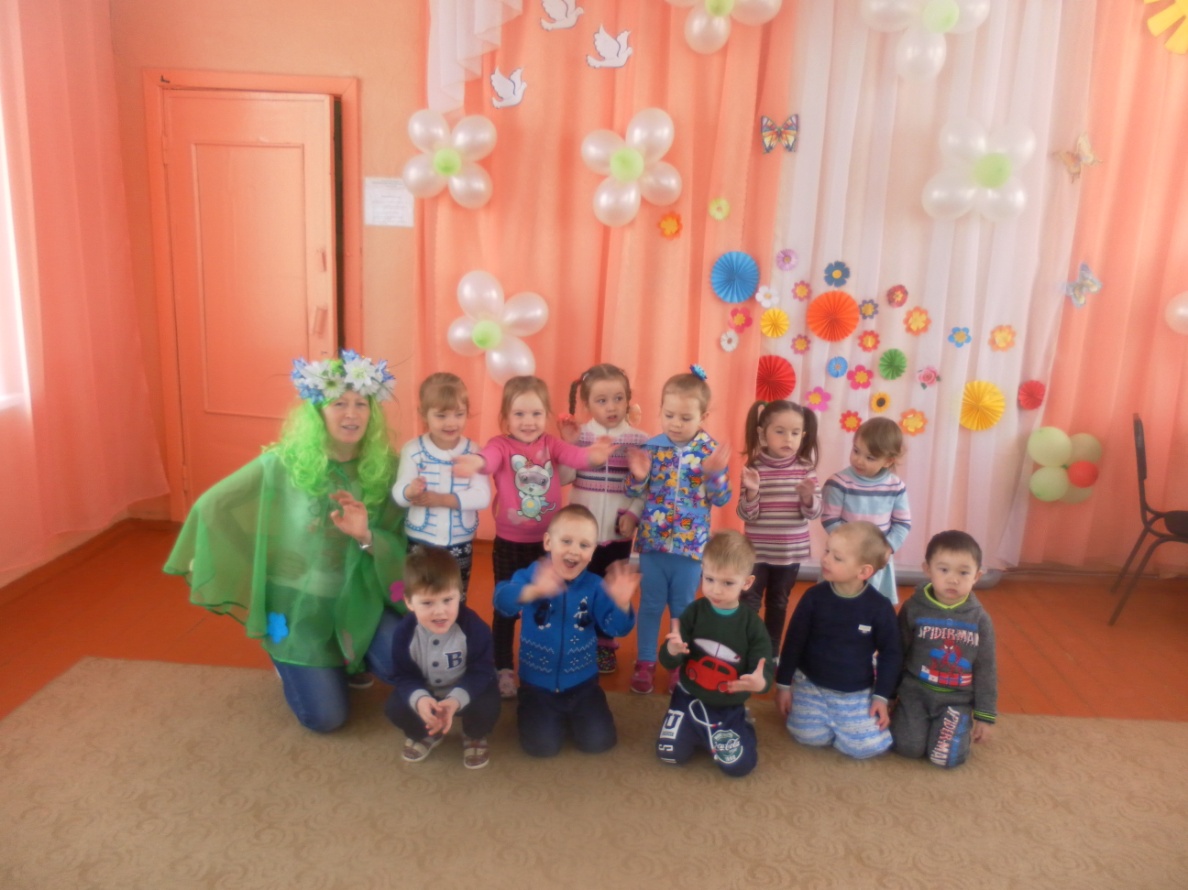 